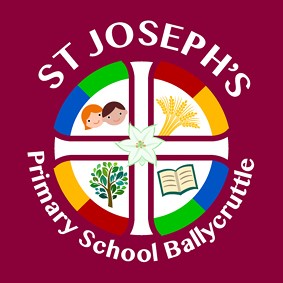 Asthma Policy This policy has been written with advice from the Department of Education, Asthma  and local healthcare professionals. St. Joseph’s  recognises that asthma is a widespread, serious but controllable condition affecting many pupils at our school. Pupils with asthma are encouraged to achieve their potential in all aspects of school life. All staff, who come into contact with pupils with asthma, are made aware of this policy. Medicine and Control School staff are under no obligation to administer medicines to pupils (except in an emergency), however some staff at this school have agreed to undertake appropriate training and to administer asthma medicines to pupils when necessary.Relievers (usually blue) Immediate access to reliever medicine is essential when symptoms start. Every child with asthma should have a reliever inhaler, clearly labelled with his/her name. These may be carried in school bags or kept by the class teacher so that they are readily available. They should always be available during physical education, sports activities, swimming and educational visits. Children who are able to use their reliever inhaler themselves should be allowed to carry it with them. Asthma  recommends that the reliever should be used in combination with a spacer device. It is the parent’s/carer’s responsibility to ensure that all inhalers that are taken to school are still in date. A spare inhaler will be requested from parents and kept in the school First Aid cupboard for emergencies. Preventers (may be brown, red, orange or white)These are usually taken outside of school hours, however on Residential Trips, staff will supervise the use of such inhalers and signed permission from the parent will be required.Exercise and Activity Pupils with asthma are encouraged to participate fully in all P.E. lessons, after-school activities and educational outings. Each pupil’s inhaler will be kept at the site of the lesson or activity. Asthma Attacks All staff will receive training and know what to do in the event of an asthma attack, following the procedure outlined by Asthma . Record KeepingParents are asked to record any medical conditions on the annual Data Form sent home with each child in September, and must inform the school immediately if any diagnosis is made during the school year.  This enables the school to keep an up-to-date register which is available to all staff. From this information the school keeps its asthma register which is available for all school staff.  Asthma forms are then sent to parents on an annual basis to update.  If medication changes in between times, parents are asked to inform the school. St. Joseph’s  has an emergency inhaler as per ‘Guidance on the use of Emergency Salbutamol inhalers in schools’ September 2014Parents of children with Asthma are sent a letter asking permission for the emergency inhaler to be used in the event that their own inhaler is not available, see Appendix 1.Signed: ______________________________________ (Chairman of Board of Governors)Signed: ______________________________________ (Principal)Date: __________________________Policy Review Date: September 22Appendix 1St. Joseph’s  Consent FormUse of Emergency Salbutamol InhalerI can confirm that my child has been diagnosed with asthma/has been prescribed an inhaler (delete as appropriate)My child has a working, in-date inhaler, clearly labelled with their name, one of which is kept in their schoolbag; I will supply the school with an additional inhaler for my child, clearly labelled with their name and class. In the event of my child displaying symptoms of asthma, and if their inhaler is not available or is unusable, *I do/ *do not consent for my child to receive Salbutamol from an emergency inhaler held by the school for such emergencies.*please mark as appropriateSigned: ____________________________________________ Date: ___________________Child’s Name: _____________________________________ Class: _________________Child’s D.O.B: _______________	Parent’s address:_________________________________________________________________________________________________________________________________________________________________________________________________________________________________Telephone: Home _____________________________Mobile: ______________________Doctor’s Name: _____________________________________________________________Doctor’s Surgery: ____________________________________________________________ 